Lesing: 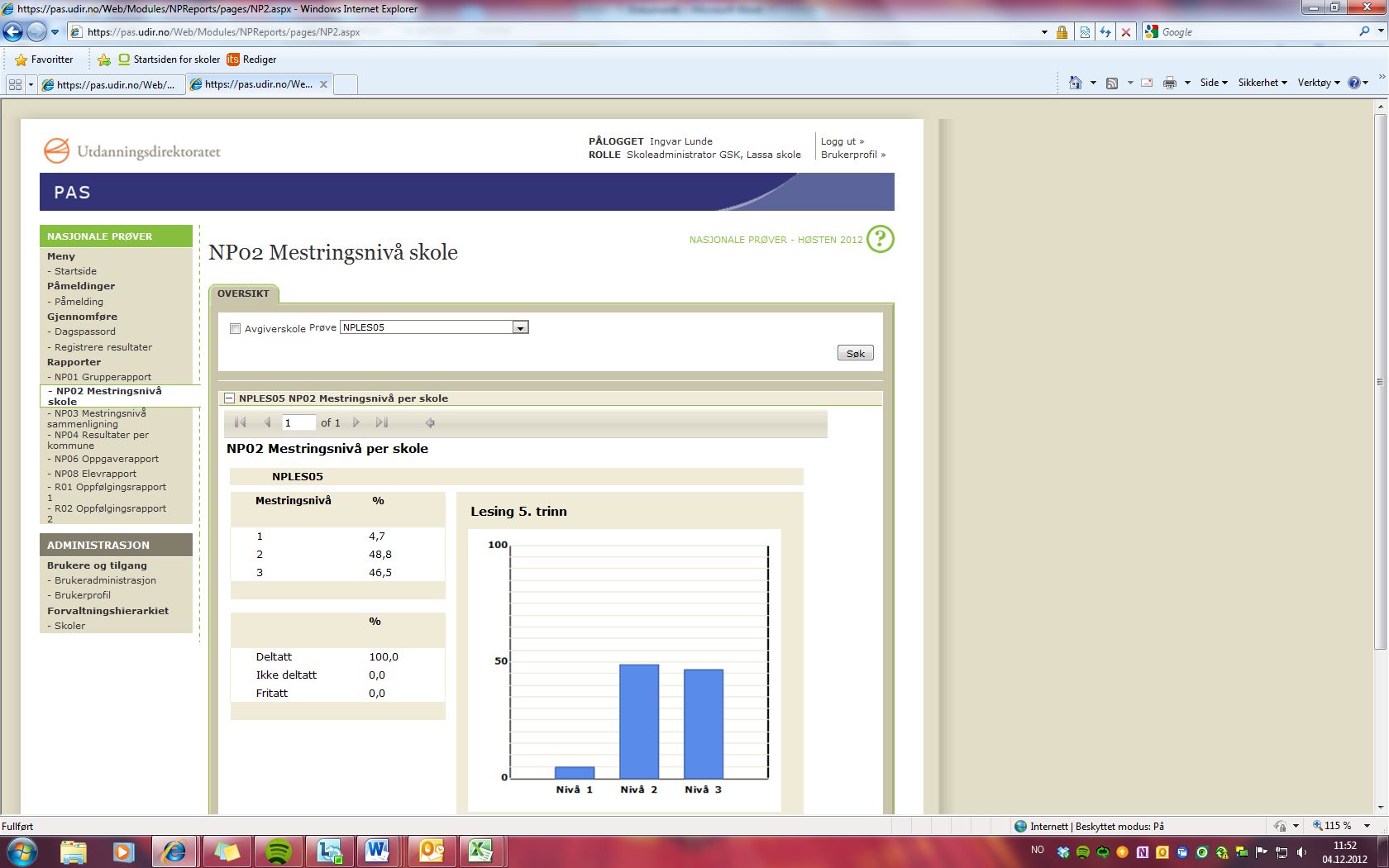 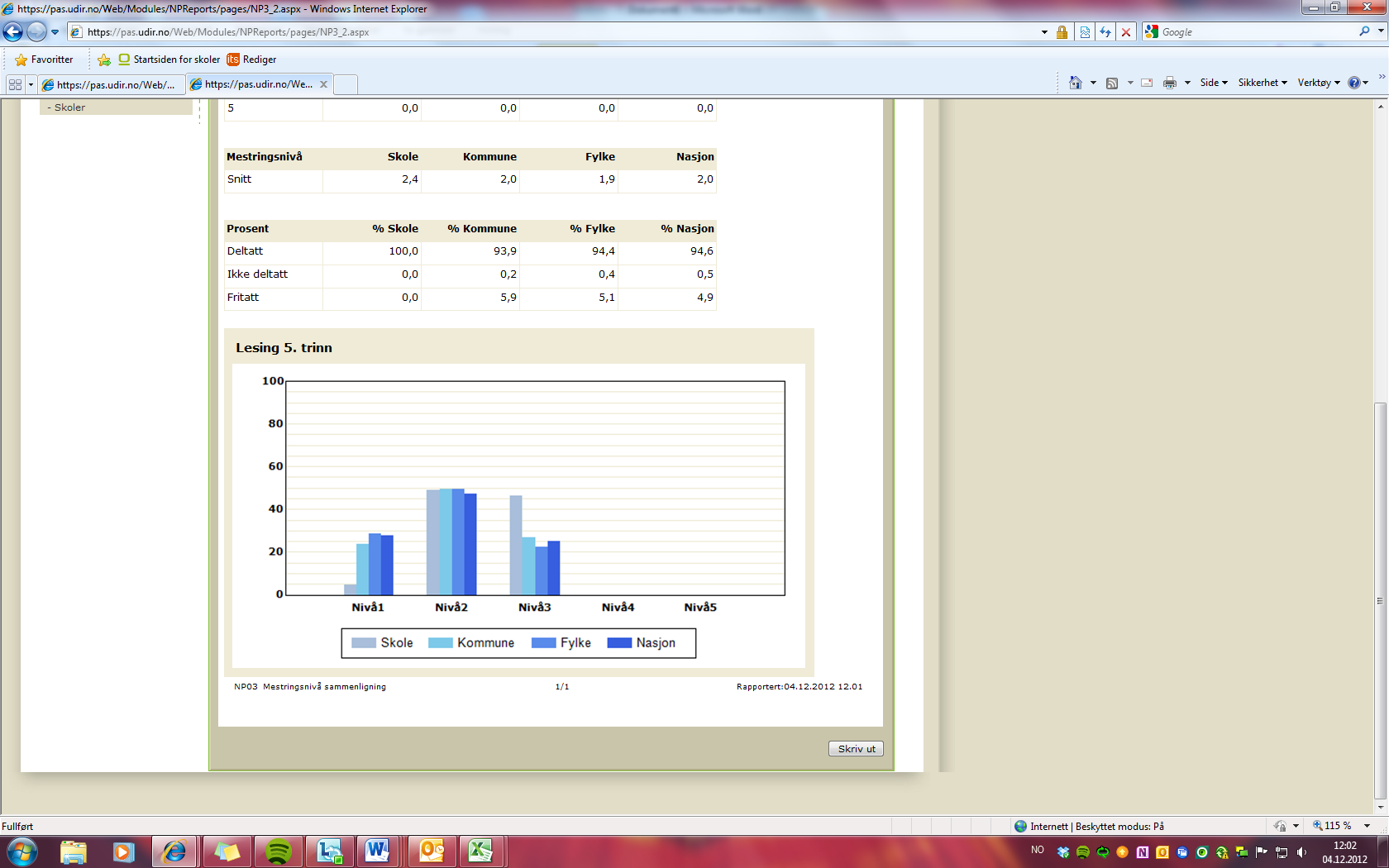 Regning: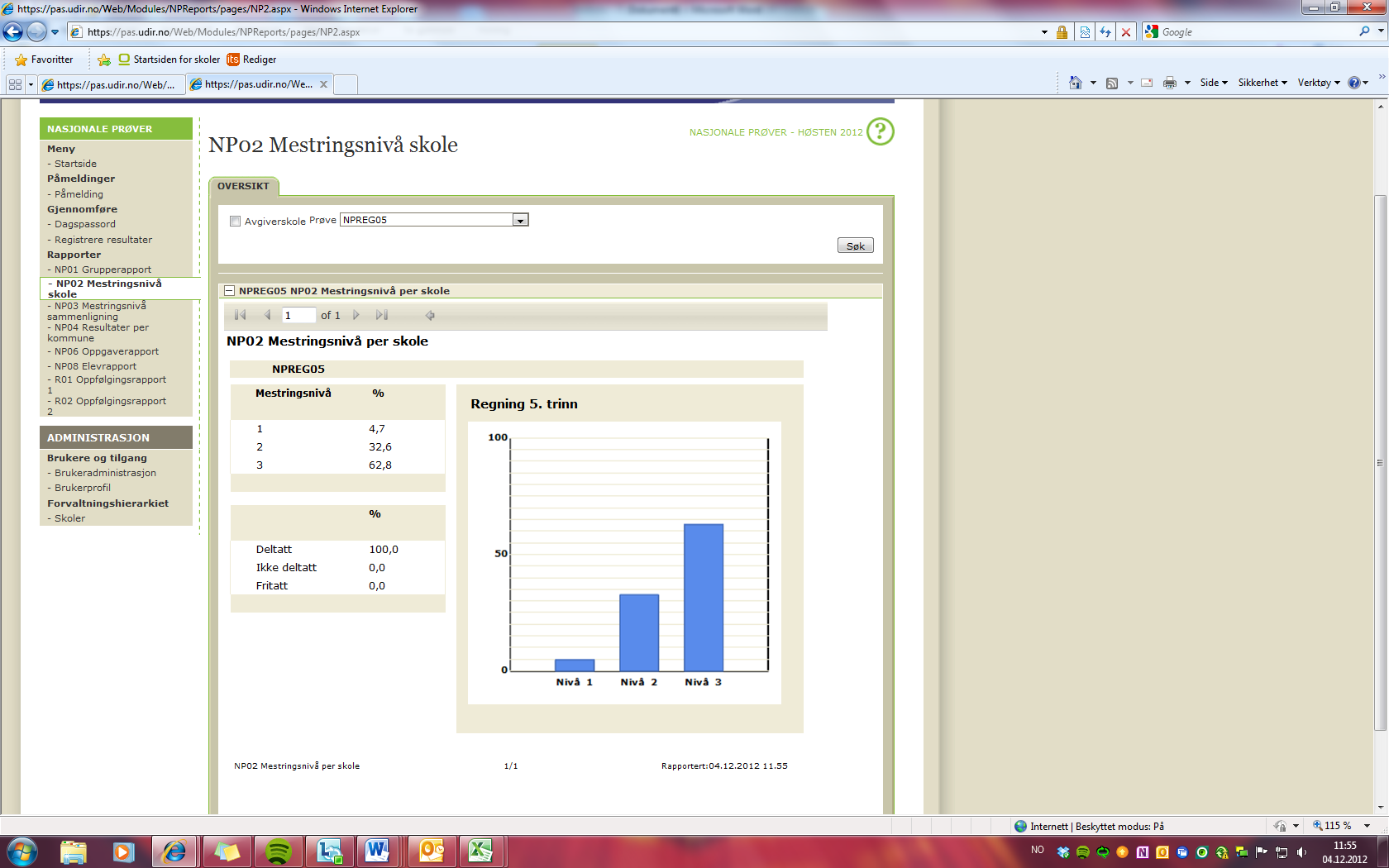 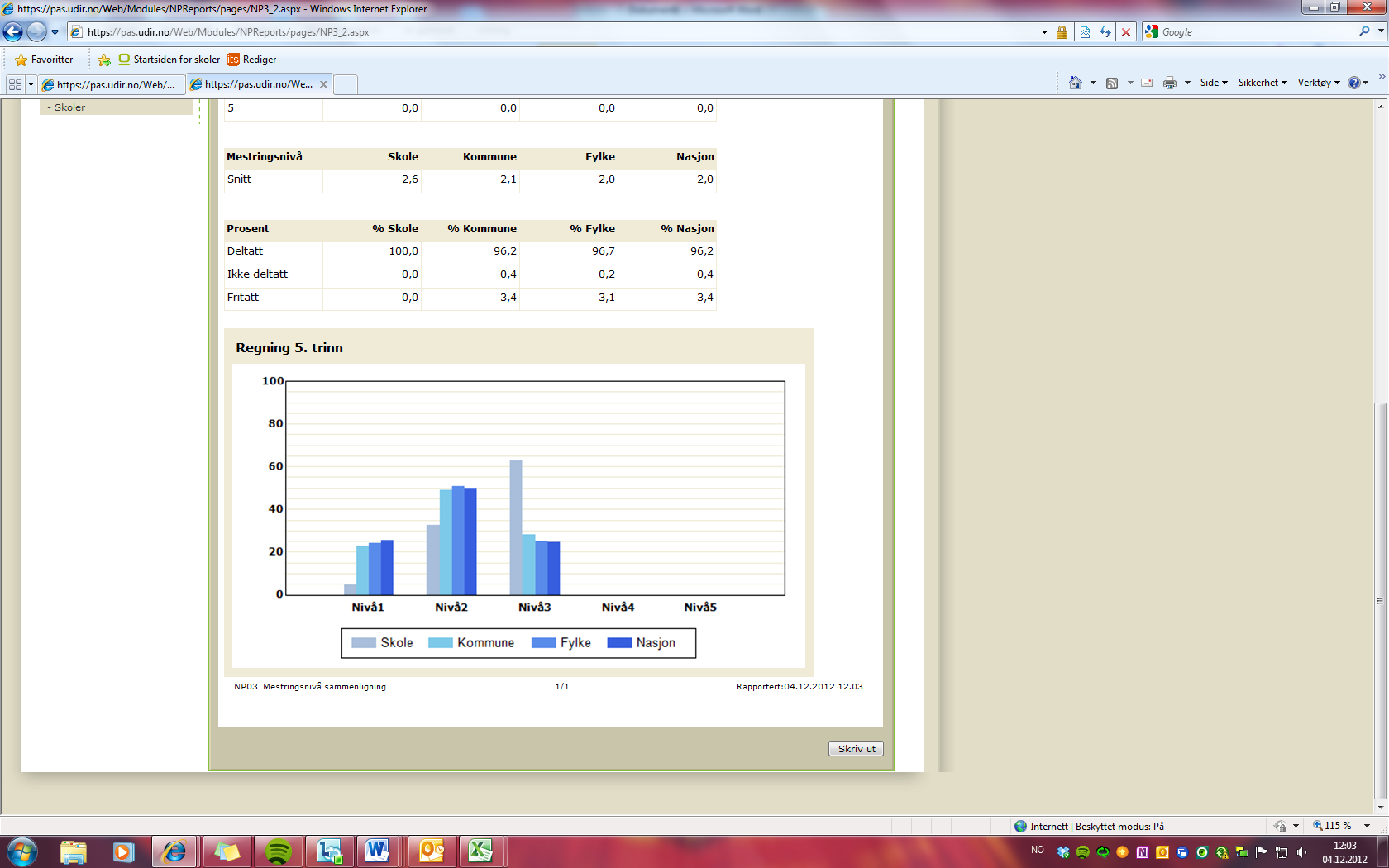 Engelsk: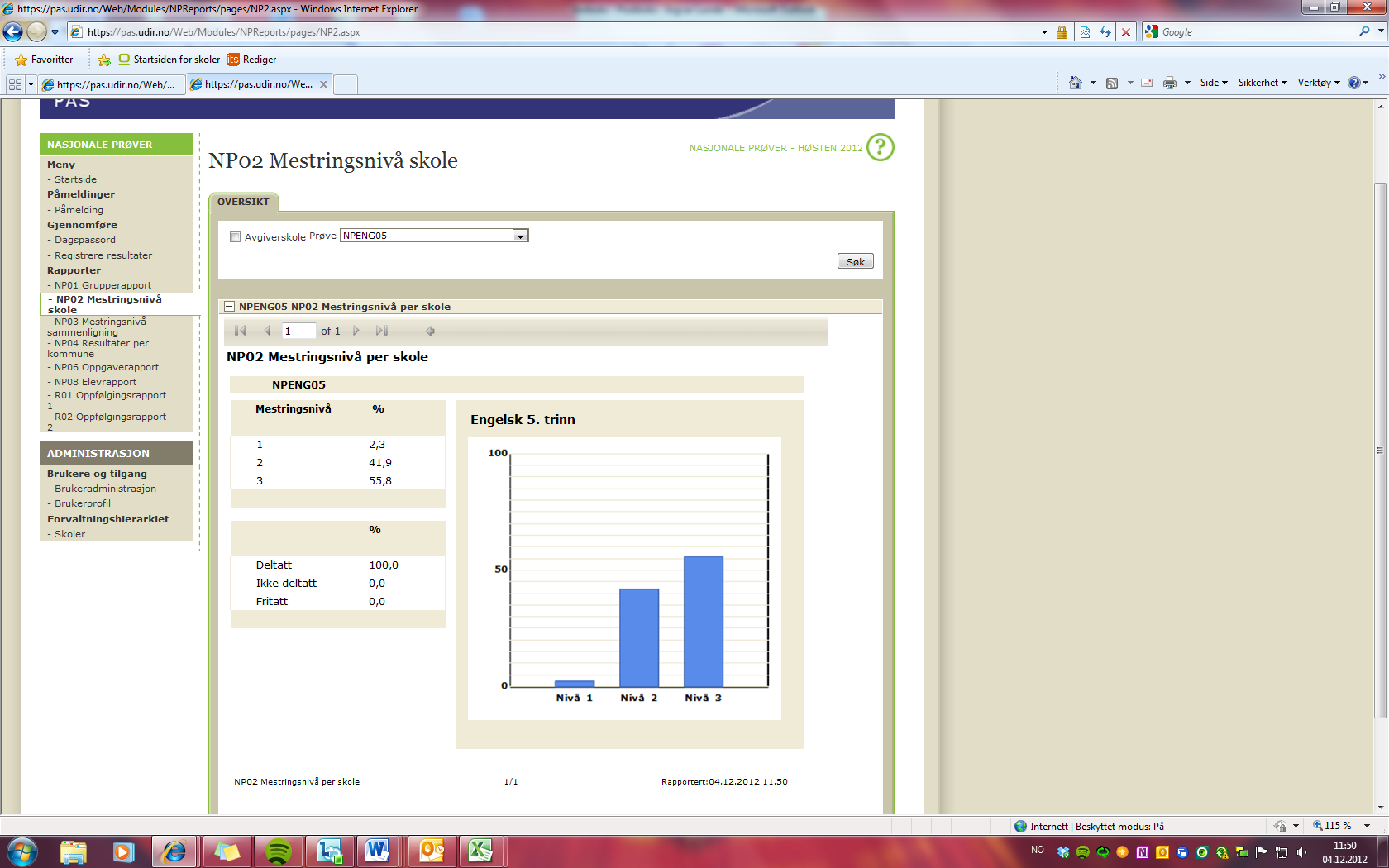 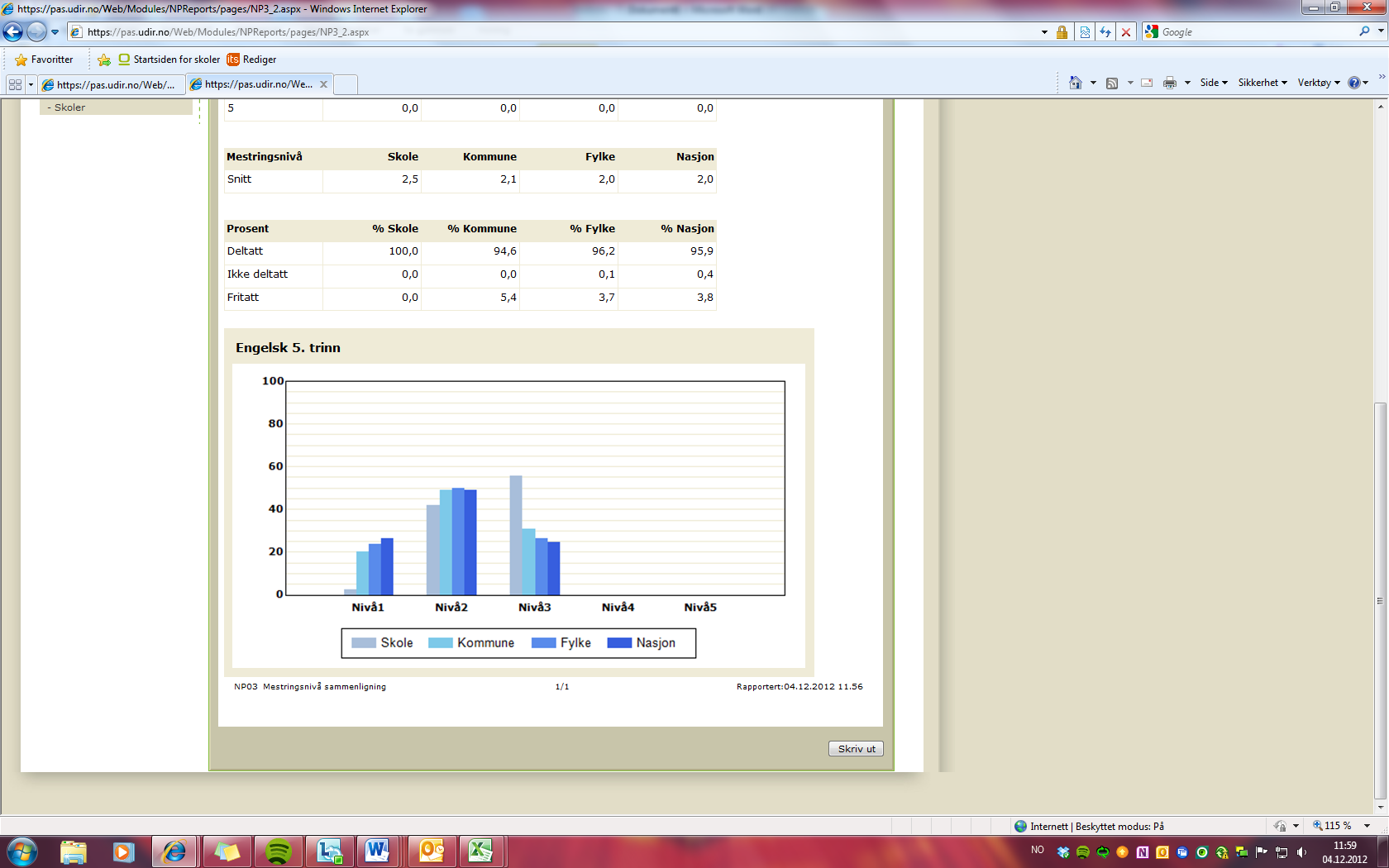 